Требования к биркам для маркировки кабелей и линий связиБирка должна быть изготовлена из прочного материала стойкого к воздействию окружающей среды на протяжении всего срока эксплуатации кабеля или линии связи;Крепление бирки должно выдерживать весь срок эксплуатации кабеля или линии связи;Цвет бирки – желтый;Размер бирки – не менее чем 100х100 мм;Размер номера расположенного на бирке – не менее чем 40х70 мм.Образец: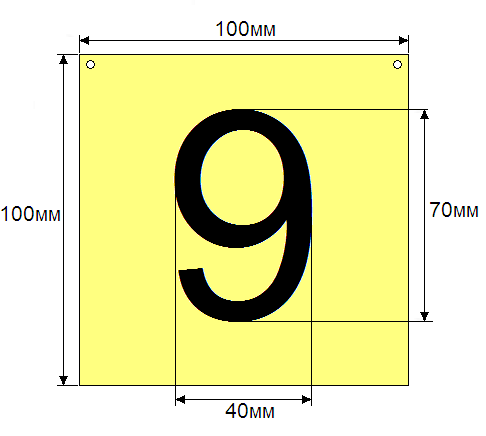 